PENGARUH KEGIATAN MENGGAMBAR TERHADAP KEMAMPUAN KOGNITIF ANAK USIA 5-6 TAHUN DI TK SWASTA SILINDA KABUPATEN SERDANG BEDAGAITAHUN AJARAN 2019-2020SKRIPSIOleh :AgustriNPM  161614070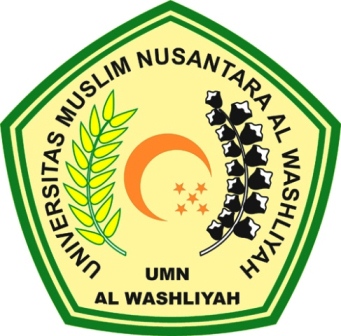 FAKULTAS KEGURUAN DAN ILMU PENDIDIKANUNIVERSITAS MUSLIM NUSANTARA AL-WASHLIYAHMEDAN2020PENGARUH KEGIATAN MENGGAMBAR TERHADAP KEMAMPUAN KOGNITIF ANAK USIA 5-6 TAHUN DI TK SWASTA SILINDA KABUPATEN SERDANG BEDAGAITAHUN AJARAN 2019-2020Skripsi ini Diajukan Untuk  Melengkapi Tugas-tugas dan Memenuhi  Syarat-syarat Untuk Mencapai  Gelar Sarjana Pendidikan  Pada Jurusan Ilmu Pendidikan Program Studi PG-PAUDOleh :AgustriNPM  161614070FAKULTAS KEGURUAN DAN ILMU PENDIDIKANUNIVERSITAS MUSLIM NUSANTARA AL-WASHLIYAHMEDAN2020FAKULTAS KEGURUAN DAN ILMU PENDIDIKANUNIVERSITAS MUSLIM NUSANTARA AL-WASHLIYAHTANDA  PERSETUJUANNAMA 			: Agustri  NPM 			: 161614070JURUSAN			: Ilmu PendidikanPROGRAM STUDI			: PG-PAUD JENJANG PENDIDIKAN 	: Strata Satu (S-1) JUDUL 		  : 	Pengaruh Kegiatan Menggambar Terhadap Kemampuan Kognitif Anak Usia 5-6 Tahun  di TK Swasta Silinda Kabupaten Serdang  Bedagai Tahun Ajaran 2019-2020ABSTRAKPENGARUH KEGIATAN MENGGAMBAR TERHADAP KEMAMPUAN KOGNITIF ANAK USIA 5-6 TAHUN DI TK SWASTA SILINDA KABUPATEN SERDANG BEDAGAITAHUN AJARAN 2019-2020AGUSTRITujuan dalam penelitian ini adalah untuk mengetahui apakah terdapat pengaruh kegiatan menggambar terhadap kemampuan kognitif anak Usia 5-6 Tahun di TK Swasta Silinda Kabupaten Serdang Bedagai TA. 2019-2020. Desain dalam penelitian ini adalah Quasi Experiment dengan one group pretest and posttest design. Populasi dalam penelitian ini adalah seluruh anak kelompok B di TK Swasta Silinda Tahun Ajaran 2019-2020 berjumlah 15 anak. Sampel dalam penelitian ini seluruh anak kelompok B di TK Swasta Silinda Tahun Ajaran 2019-2020 berjumlah 15 anak yang terdiri dari 7 anak laki-laki dan 8 anak perempuan. Alat dan Teknik pengumpulan data yang digunakan dalam penelitian ini adalah observasi dan dokumentasi. Berdasarkan Hasil uji t menunjukkan bahwa thitung lebih besar dari ttabel (15,96 > 2,144), maka dapat dinyatakan bahwa Ho ditolak dan Ha diterima, yang artinya terdapat pengaruh kegiatan menggambar terhadap kemampuan kognitif anak usia 5-6 tahun di TK Swasta Silinda Kabupaten Serdang Bedagai TA. 2019-2020 dapat diterima kebenarannya. Kesimpulan penelitian ini adalah (1) terdapat pengaruh kegiatan menggambar terhadap kemampuan kognitif anak di TK Swasta Silinda Kabupaten Serdang Bedagai TA. 2019-2020, (2) untuk kegiatan pembelajaran sebaiknya guru menggunakan kegiatan menggambar dalam meningkatkan kemampuan kognitif anak. Kata Kunci : Kegiatan Menggambar, Kemampuan KognitifABSTRACTINFLUENCE OF DRAWING ACTIVITIES ON COGNITIVE ABILITY OF AGES 5-6 YEARS IN PRIVATE KINDERGARTEN
SILINDA SERDANG BEDAGAI DISTRICT
ACADEMIC YEAR 2019-2020AGUSTRIThe purpose of this study was to determine whether there is an influence of drawing activities on the cognitive abilities of children aged 5-6 years in Silinda Private Kindergarten, Serdang Bedagai TA. 2019-2020. The design in this study was Quasi Experiment with one group pretest and posttest design. The population in this study were all group B children in Silinda Private Kindergarten 2019-2020 Academic Year totaling 15 children. The sample in this study all children in group B in Silinda Private Kindergarten 2019-2020 Academic Year amounted to 15 children consisting of 7 boys and 8 girls. Data collection tools and techniques used in this study are observation and documentation. Based on the results of the t test showed that tcount is greater than ttable (15.96> 2.144), it can be stated that Ho is rejected and Ha is accepted, which means there is an influence of drawing activities on cognitive abilities of children aged 5-6 years in Silinda Private Kindergarten, Serdang Regency Different TA. 2019-2020 can be accepted as correct. The conclusions of this study are (1) there is an influence of drawing activities on the cognitive abilities of children in Silinda Private Kindergarten Serdang Bedagai TA. 2019-2020, (2) for learning activities teachers should use drawing activities to improve children's cognitive abilities.Keywords: Drawing Activities, Cognitive AbilityPembimbing  I ,Drs. Darajat Rangkuti, M.Pd NIDN 00110660002Pembimbing II ,Shavreni Oktadi Putri, S.Psi.,M.PsiNIDN  0122108802Diuji Pada Tanggal	:  Judisium	 	:Panitia UjianDiuji Pada Tanggal	:  Judisium	 	:Panitia UjianKetuaDr. KRT. Hardi Mulyono, K. SurbaktiNIDN. 0111116303SekretarisDrs. Samsul Bahri, M.SiNIP. 19670317 199203 1 005